Application for Admission into Diploma in Horticulture Course of SKLTSHU for the AY 2023-24(Last date for receipt of application is 14.08.2023)      Qualifying Exam Details:PolyCET 2023/SSC Hall Ticket No. ____________________,  Rank/Grade: _______________Applicant’s Full Name	:Father’s Name			:Mother’s Name		:Guardian’s Name		:Gender				:Social Status			:Aadhaar Number		:Date of Birth			:Age (As on 31-08-2023)	:Mobile Number		:Alternate Mobile Number	:Email				:Blood Group			:Nationality			:Educational Details		Address for communication:X Class DetailsBoard of Secondary Education		:SSC/10th Class Hall Ticket No		:Grade/Marks/Percentage No			:Grade/Marks/Percentage Secured		:X class Grades					Passing Year:Reservation under Special Categories (tick that are appropriate)Have you studied in Non-Municipal (Rural) area for 4 years			: Yes/NoAre you a candidate seeking admission under Defence/CAP category		: Yes/NoAre you a candidate seeking admission NCC category				: Yes/NoAre you a candidate seeking admission Sports & Games category		: Yes/NoAre you a candidate seeking admission under Physically Challenged category	: Yes/No 
(with more than 40% disability)Disability Type: ______________________ / ____________________________Payment DetailsDeclaration
I promise to abide by the rules/regulations and orders of the University, its authorities and officers. I do hereby declare that the information furnished in this application is true to the best of my knowledge and belief. I am aware that in the event of any information being found to be false are untrue or if I indulge in ragging/misbehave with other students/teachers/staff of the University, I shall be liable to such action by the University as it may deem proper apart from penal action under law.	Signature of the Student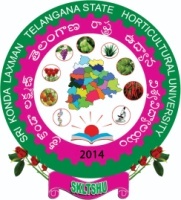 Sri Konda Laxman Telangana State Horticultural University
Mulugu (V&M), Siddipet Dist-502 279IV Class Place of StudyV Class Place of StudyVI Class Place of StudyVII Class Place of StudyVIII Class Place of StudyIX Class Place of StudyX Class Place of StudyArea of Study from IV to X ClassScienceMathematicsEnglishTeluguSocialHindiFee Paid Rs.DD NumberDD date